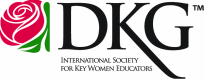 Gamma Theta Scholarship ApplicationActively teaching members of Gamma Theta are eligible to receive the $50.00 scholarship.Briefly complete the information below and return to the Gamma Theta Scholarship Committee.Purpose: To provide assistance to our currently teaching sisters for anything needed within the classroom environment or for Professional Development. The following things are examples of but not limited to what the money can be used for:Classroom books, storage containers/bins, dry erasers, white boards, stickers, treasure box items, snacks/candy, folders, binders, chair bags, art/craft supplies, office supplies, special project items, and professional development fees not covered by school district.	Application was: 		Date:      	Name:      Date:      Position:      School:      Phone:      Email:      How or what will the money be used for?